Základní škola, Ostrava – Poruba, Komenského 668, příspěvková organizace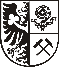 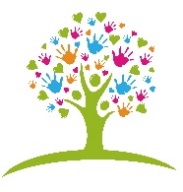 Sídlo školy: Komenského 668/13, Poruba, 708 00 OstravaPŘIJME PEDAGOGICKého pracovníka NA PRACOVNÍ POZICI speciální pedagog a učitel 1. stupně základní školy Požadavky na pozici:  předpoklady pro výkon funkce pedagogického pracovníka podle § 3 zákona č. 563/2004 Sb., o pedagogických pracovnících, v platném znění,odborná kvalifikace pro učitele 1. stupně ZŠ podle § 7, odstavec 2 zákona č. 563/2004 Sb., o pedagogických pracovnících, v platném znění.
Náplň práce: speciální psycholog a učitel 1. stupněÚvazek: 1,00 Předpokládané datum nástupu: 1. 9. 2022 (bude upřesněno)Výhledově nabízíme i stálý pracovní poměr. Bližší informace na tel. 722 446 829V případě zájmu o tuto pracovní pozici prosím pošlete svůj životopis na mail: reditel@zskomenskehoporuba.czV Ostravě-Porubě 14. 2. 2022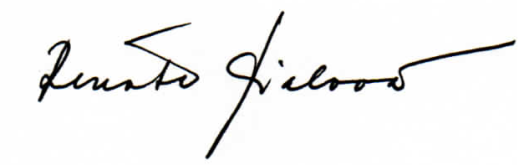 Renáta Fialová, ředitelka školy